besteller:datum:      aankoop van:aankoop van:Transpallet met meerijdende bestuurderTranspallet met meerijdende bestuurderbij de firma:bij de firma:met bestelbonnr.:met bestelbonnr.:1. Het bestelde moet aan volgende voorwaarden voldoen:Voor deze bestelling moeten alle vigerende wetten en reglementen inzake veiligheid, hygiëne en ergonomie, en inzonderheid deze vervat in het Algemeen Reglement voor de Arbeidsbescherming en de Codex over het Welzijn op het Werk nageleefd worden;Alle veiligheidswaarborgen bieden om de werknemers te beschermen tegen de aantoonbare risico's;Goed zichtbare, duidelijke en ondubbelzinnige aanwijzingen betreffende het doel en de werkingszin van elk bedieningsorgaan bevatten. De op het arbeidsmiddel aangebrachte instructies moeten in het Nederlands opgesteld zijn. De leverancier moet volledige, duidelijke en Nederlandstalige instructies betreffende de werking, de gebruikswijze, de inspectie en het onderhoud van het voorwerp van de bestelling aan de cliënt overmaken;Indien het bestelde onderhevig is aan Europese economische richtlijnen (Machines, laagspanning, EMC,e.d.), moeten deze toegepast worden:machines moeten voldoen aan de essentiële veiligheidseisen van het K.B. van 12 augustus 2008 (Europese richtlijn 2006/42/EG).niet-voltooide machines dienen vergezeld te worden van een duidelijk inbouwhandleiding.de nodige EG-verklaringen van overeenkomst in het kader van de wetgeving op het vrije handelsverkeer moeten bijgeleverd worden. De noodzakelijke CE-markering moet aangebracht zijn.het technisch constructie dossier moet, op eenvoudig verzoek, in te kijken zijnArbeidsmiddelen voldoen aan de codex Welzijn op het Werk, boek IV, bijlagen IV.2-1 en IV.2-2 betreffende het gebruik van arbeidsmiddelen;Indien het om mobiele arbeidsmiddelen gaat, voldoen aan de codex Welzijn op het Werk, boek IV, titel 3;Indien het om arbeidsmiddelen voor het hijsen of heffen van lasten gaat, voldoen aan de codex Welzijn op het Werk, boek IV, titel 4;Indien het om arbeidsmiddelen voor werken op hoogte gaat, voldoen aan de codex Welzijn op het Werk, boek IV, titel 4;Indien het om persoonlijke beschermingsmiddelen gaat, voldoen aan de bepalingen opgenomen in de codex Welzijn op het Werk, boek IX, titel 2;Indien het over collectieve bescherming gaat (al dan niet inbegrepen in de bestelling maar geen deel uitmakend van het arbeidsmiddel), voldoen aan de bepalingen opgenomen in de codex Welzijn op het Werk, boek IX, titel 1;2. Het bestelde moet ook voldoen aan volgende bijkomende veiligheidseisen:Het toestel voldoet aan de Europese norm NBN EN 1726. De machine is conform ISO 2631 betreffende lichaamstrillingen en ISO 5349 betreffende hand-armtrillingenHefvermogen en eigengewicht worden duidelijk en onuitwisbaar op het toestel aangeduid.Informatie die belangrijk is voor het gebruik moet aangegeven zijn op het toestel.Bij het loslaten of te laag brengen (vb. door val van de bediener) van de bediening zal:Het toestel automatisch stoppen (cfr. noodstop)De bediening in nul-positie terugkeren (enkel bij loslaten van de bediening)Het toestel moet snel, eenvoudig, veilig en op een eenduidige manier kunnen stilgelegd worden.Bij elke noodstopbediening, indien aanwezig, moet de markering “NOODSTOP” aanwezig zijn. Indien de noodstop maar werkzaam is op een deel van de installatie moet een markering aangebracht worden die duidelijk en ondubbelzinnig aangeeft op welk deel de noodstopbediening betrekking heeft.Het toestel kan enkel ingeschakeld worden als de bediener op de staanplaats aanwezig isDe staplaats is voldoende groot zodat de bedienaar hierdoor niet (gedeeltelijk) buiten de bescherming van de staplaats komt en zo beter beschermd is tegen aanrijdingenDe toegang tot, en het platform van de staplaats is gemakkelijk, veilig en van voldoende antislip voorzien.De staplaats heeft bij voorkeur achteraan een voorziening die de bestuurder beschermt bij een aanrijding.De bediening is in hoogte verstelbaar zonder dat de gebruiker hierdoor (gedeeltelijk) buiten de bescherming van de staanplaats komt en een ergonomische werkhouding toelaat.Elke bedieningsorgaan (knop, schakelaar, hendel,…) is voorzien van een markering (tekst en/of pictogram) die zijn functie weergeeft.Op deuren, deksels en luiken worden voorzieningen aangebracht, zodat het knellen van vingers bij het sluiten ervan voorkomen wordt. Handvatten e.d. worden zo gepositioneerd dat zij intuïtief gebruikt worden. Indien het toestel aan boord van schepen gebruikt wordt, dienen deskundig aangebrachte aanslagogen voorzien te zijn. Deze moeten in een van het toestel contrasterende kleur geschilderd worden. Aanslagpunten moeten op een degelijke en veilige wijze te bereiken en te gebruiken zijn.Een claxon moet voorzien zijn.Voor elektrische toestellen moeten volgende maatregelen voorzien zijn:Een geschikt oplaadtoestel. Het (ont-)koppelen van de batterij moet eenvoudig en veilig kunnen gebeuren:Er zijn voorzieningen getroffen die een vlamboog voorkomen (vb. detectie dat stekker voldoende diep ingestoken is) en in voorkomend geval zodanig beperken dat de gebruiker hiervan geen schade kan ondervindenEen koppelingssysteem waarbij de positieve en de negatieve kabel afzonderlijk moeten ge-, ontkoppeld worden, is niet toegelatenHet toestel mag niet kunnen werken als de koppeling onvoldoende tot stand is gebrachtAlle nodige hulpmiddelen voor het wisselen, plaatsen of verwijderen van de batterij zijn meegeleverdAlle delen die onder spanning staan of waardoor een elektrisch stroom kan vloeien (incl. de polen van de batterij) moeten afgeschermd zijn.  Bij de levering moet de leverancier aan de cliënt een document bezorgen waarin de naleving van de bij de bestelling geformuleerde voorwaarden en bijkomende veiligheidseisen verantwoord wordt. (codex Welzijn op het Werk, boek IV, Art. 2.7.)naam en handtekening van het hoofd of een adjunct van de GIDPB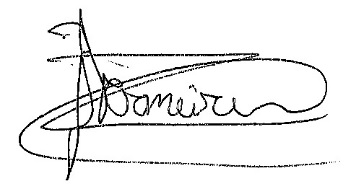 Joost Vermeirendatum: OPTIONEELnaam en handtekening van de preventieadviseur van het bedrijfdatum: naam en handtekening van de afgevaardigde van de werkgeverdatum: 